CURRICULUM VITAE       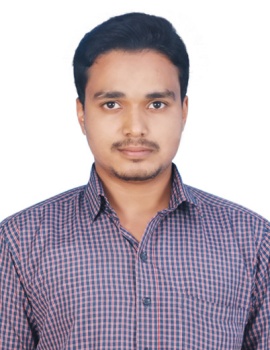 ADNAN ADNAN.366284@2freemail.com  CAREER OBJECTIVE:To achieve excellence in working as dynamic professional offering solutions to business using the best available where my analytical ability and analyzing quest are used maximum for growth of the organization and to grow with the organization. Adaptive & flexible to any kind of work environment.JOB EXPERIENCE:1. Reebok (Bangalore) Designation:   Retail Executive (August 2014 to July 2015)Responsibilities:Selling specific products and services to consumers.Demonstrating products and show consumers how to maximize their features.Explaining different customizable features.Discussing warranties and replacement parts.Processing orders in person and over the phone.Collecting and researching information needed to identify and resolve problematic situations.Operate cash registers.Counting the day's money transactions at the end of the day.Setting up display.Place clothes on mannequins.Stock shelves.Ensure pricing is correct.Restock clothes that have been tried on and fold neatly.2. SAMSUNG SMARTPHONE BangaloreDesignation: Samsung Store Staff (Aug 2015 to Dec 2016)Responsibilities:Setting up display cases.Demonstrating products and show consumers how to maximize their features.Selling specific products and services to consumers.Discussing warranties and replacement parts.Stock shelves.Ensure pricing is correct.Demonstrate electronics and their features.EDUCATION DETAILS:Diploma in Computer Science & Engineering from Shanthiniketan University, India.Schooling X Grade from Cambridge Public School.STRENGTHS:Dedication towards work, Self Confidence, Punctual, Positive & Creative ThinkingTask and result oriented approachAdaptive & flexible to any kind of work environmentFast learner & zeal to learn new technologiesAbility to learn new process and technology quickly.Ability to work in dynamic environment.Good communication skills to coordinate and handle team members.DECLARATION:I hereby declare that all the details furnished are true to best of my knowledge. If I get an opportunity to serve in your concern, I promise that I would work to the best for the betterment for the concern.Visa detailsCurrent Visa                    :Visit visaExpiry date                      :10/05/2017